		Définir un « THERMOPLONGEUR BORD DE CUVE (SDI & SCI)»Vos coordonnées  Vous désirez :     Qté Puissance :  W – Tension :  V – Charge spécifiques (Cs)  W/cm²Température de travail :   Nature du fluide à chauffer :   Nature du blindage (si impératif) :    Autres  	 Droit (S.D.I.)						   Coudé  (S.C.I.)          									Coude (C)  						Boitier 							Boitier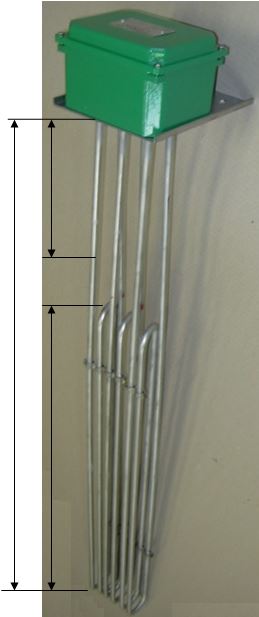 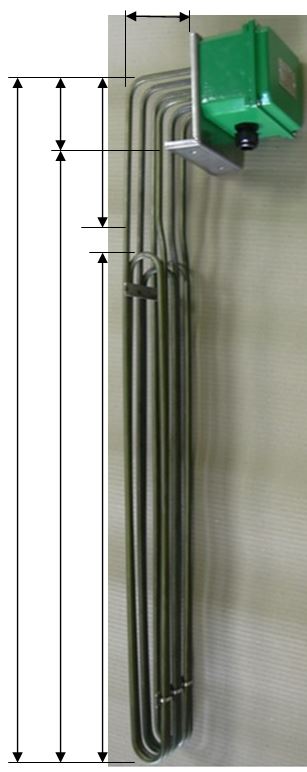 						Platine	    								   Platine			          Ø du tubeBoitier    Lg total (L.T.)      Lg sous platin (L.P.)         Lg boucle (B)                                      NC                  Lg sous platine (L.P.)       Lg boucle (B)                              N.C.   Alu peintDim. 170x130xh:100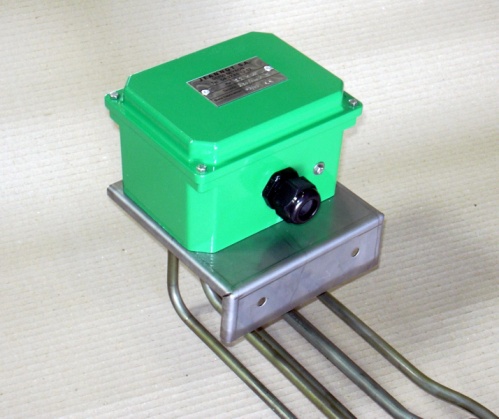  Boitier PVCDim. 130x130xh:100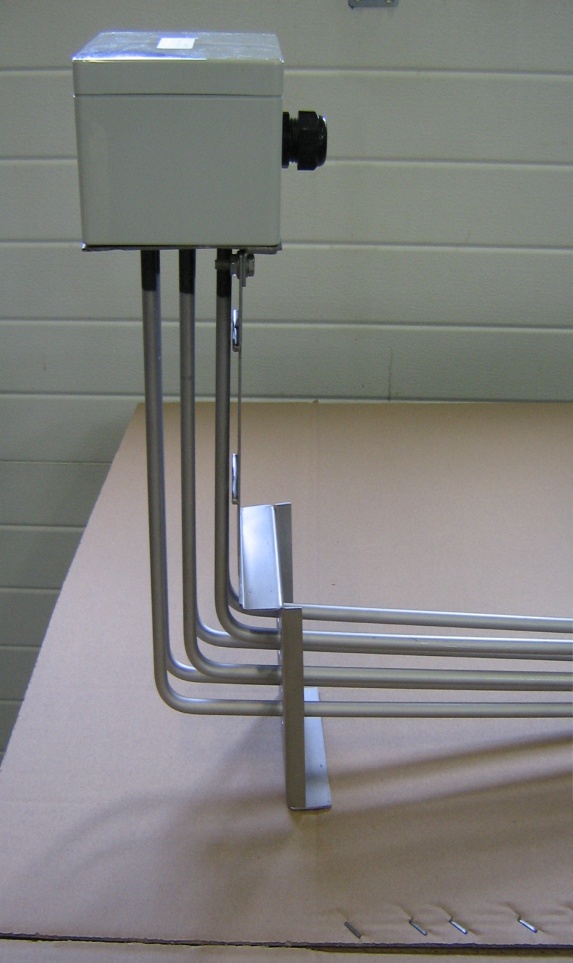  Thermostat monté dans boitier et DDG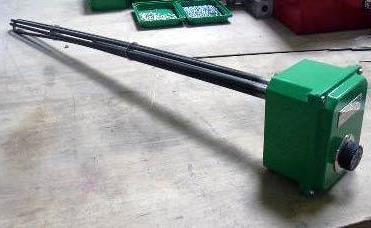  Platine (standard)SDI dim 160x200SCI dim. 160x170x54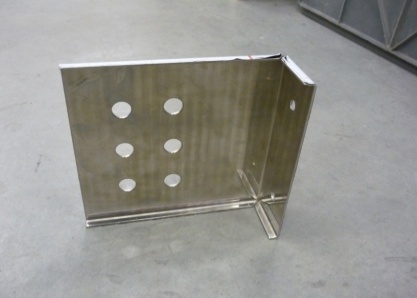  Platine (spéciale)nous transmettreun plan